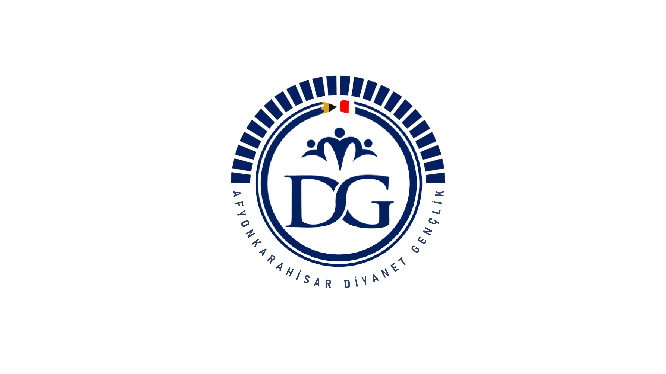 AFYONKARAHİSAR MÜFTÜLÜĞÜ İL GENÇLİKKOORDİNATÖRLÜĞÜDENGİ DENGİNE EVLİLİKLER SEMİNERİ KATILIM FORMUSeminere katılmak için afyonkarahisar.diyanet.gov.tr adresindeki bu başvuru formunun doldurulması ve afyonkarahisar@diyanet.gov.trmail adresine gönderilmesi gerekmektedir.1- AD-SOYAD2- CİNSİYET3- YAŞADIĞI ŞEHİR4- YAŞ5- MEDENİ DURUM6- ÖĞRENİM DURUMU7- MESLEK8- E-MAİL9- CEP TELEFONU10- PROJEDEN NASIL HABERİNİZ OLDU?(Sosyal Medya, WhatsApp, Arkadaş Tavsiyesi  vb.)